花蓮縣秀林鄉富世國小附設幼兒園104學年度幼兒園104年第2學期午餐照片5月3日星期二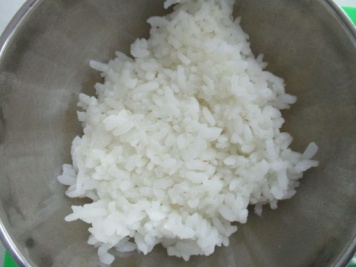 主食~白飯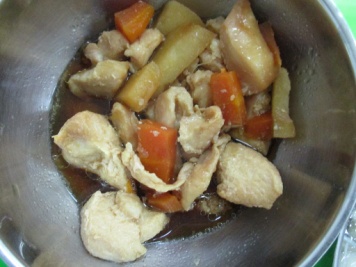 紅燒雞肉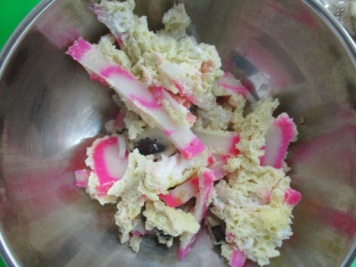 蒸蛋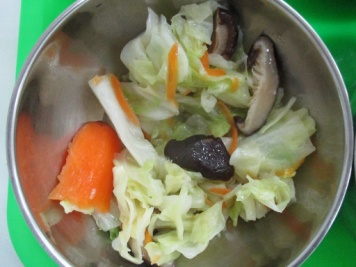 時蔬~高麗菜 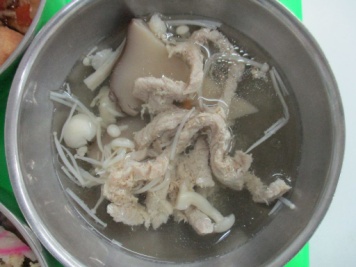 美味鮮菇湯